*Please reserve Grandstand seat:   PAYMENT METHOD 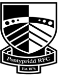 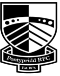 The information you have provided in this form will be held securely, together with your payment history.  Access to the data will be restricted to authorised Ponty Rugby Ltd staff.  It will be used only for Membership related purposes and will not be provided or sold to any third parties.  This form will be retained for accounting purposes and will be destroyed after a period of six years.  If supplied, your credit card details will be securely destroyed when payment has cleared.    I agree to my information being used as described above.      Sign up to our new email newsletter & stay updated on Club news & events. If you change your mind you can unsubscribe at any time.  Signature:   	_________________________________________       Date:    _____________________________ Please return to:   Membership, Pontypridd RFC, The Club Office, Sardis Road, Pontypridd, CF37 1HA MEMBERSHIP CATEGORIES    	 (Note: Under 16’s free when accompanied by an Adult) MEMBERSHIP CATEGORIES    	 (Note: Under 16’s free when accompanied by an Adult) 1) Gold Card: £275  	Privileged access to Gold Card Room & light buffet / meal, & the President’s Room, for all home Premier Cup & League games. 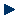  	Designated named seat in Grandstand seating area.  	Guaranteed option to purchase ONE match ticket for each of Wales’ Home Six Nations Internationals. 2) Vice President: £150  	Privileged access to the Presidents’ Room for all home Premier Cup & League games.  	Designated named seat in Grandstand seating area.  	Opportunity to apply to enter the draw to purchase Wales’ Home Six Nations International match tickets. 3) Season Ticket:  Full - £120    Concession (age 65 & over) - £100  	Access to Grandstand & Field for all home Premier Cup & League games.  	Opportunity to apply to enter the draw to purchase Wales’ Home Six Nations International match tickets. 4) Exile: £60 (must live at least 50 miles from Sardis Road) 	Access to Grandstand & Field for all home Premier Cup & League games.  	Opportunity to apply to enter the draw for Wales’ Home Six Nations International match tickets. 5) Club: £30  Discounted access (£2 off normal / concession entry price) to Grandstand & Field for all home Premier Cup & League games.  	Opportunity to apply to enter the draw to purchase Wales’ Home Six Nations International match tickets Additional Membership Benefits (applicable to all Gold Card, Vice President, Season Ticket, Exile and Club)  	Discounted prices at all Club bars (circa 5%).  	10% off Room Hire.  	10% off Club Organised Events ticket price (1 ticket per event). PRICES (please tick the relevant box) Category £ Tick Category £ Tick PRICES (please tick the relevant box) 1) Gold Card* 275 3) Season Ticket - Concession 100 PRICES (please tick the relevant box) 2) Vice President*  150 4) Exile 60 PRICES (please tick the relevant box) 3) Season Ticket - Full 120 5) Club 30 Block:  Row:   Seat:  2019-20 Membership No. (if applicable): Title:   First Name Middle Initial Surname Address:    Address:    Post Code Tel 1  Email Tel 2 Email Cash           (please include) Cash           (please include) Cash           (please include) Cheque          (Make payable to Ponty Rugby Ltd with name and address on reverse) Cheque          (Make payable to Ponty Rugby Ltd with name and address on reverse) Cheque          (Make payable to Ponty Rugby Ltd with name and address on reverse) Cheque          (Make payable to Ponty Rugby Ltd with name and address on reverse) Cheque          (Make payable to Ponty Rugby Ltd with name and address on reverse) Bank Transfer # # please ensure you include your email in the section above, once your returned form is received we will email you with the relevant bank details etc. # please ensure you include your email in the section above, once your returned form is received we will email you with the relevant bank details etc. # please ensure you include your email in the section above, once your returned form is received we will email you with the relevant bank details etc. # please ensure you include your email in the section above, once your returned form is received we will email you with the relevant bank details etc. # please ensure you include your email in the section above, once your returned form is received we will email you with the relevant bank details etc. # please ensure you include your email in the section above, once your returned form is received we will email you with the relevant bank details etc. # please ensure you include your email in the section above, once your returned form is received we will email you with the relevant bank details etc. # please ensure you include your email in the section above, once your returned form is received we will email you with the relevant bank details etc. # please ensure you include your email in the section above, once your returned form is received we will email you with the relevant bank details etc. Debit/Credit Card   Please note AMEX, ELECTRON and SOLO are not accepted Please note AMEX, ELECTRON and SOLO are not accepted Please note AMEX, ELECTRON and SOLO are not accepted Please note AMEX, ELECTRON and SOLO are not accepted Please note AMEX, ELECTRON and SOLO are not accepted Please note AMEX, ELECTRON and SOLO are not accepted Please note AMEX, ELECTRON and SOLO are not accepted Debit/Credit Card   Please note AMEX, ELECTRON and SOLO are not accepted Please note AMEX, ELECTRON and SOLO are not accepted Please note AMEX, ELECTRON and SOLO are not accepted Please note AMEX, ELECTRON and SOLO are not accepted Please note AMEX, ELECTRON and SOLO are not accepted Please note AMEX, ELECTRON and SOLO are not accepted Please note AMEX, ELECTRON and SOLO are not accepted Card Type: Card Type: Card Type: Card Type: Card Number: Card Number: Card Number: Card Number: Card Number: Expiry Date:   Expiry Date:   Expiry Date:   Expiry Date:   Security No:  Security No:  Issue No.(Switch only):  Issue No.(Switch only):  Issue No.(Switch only):  Name on Card: Name on Card: Name on Card: Name on Card: Name on Card: Signed:  Signed:  Date: Date: 